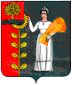 ПОСТАНОВЛЕНИЕадминистрации сельского поселенияВерхнематренский сельсоветДобринского муниципального района Липецкой областиРоссийской Федерации11.05.2022                 с. Верхняя Матренка                                № 25О признании утратившим силу  постановления № 54 от 22.05.2017 г.  «О Порядке  ведения муниципальной  долговой  книгисельского поселения Верхнематренский сельсовет»В связи с приведением нормативных актов сельского поселения в соответствии действующему законодательству Российской Федерации, руководствуясь Уставом сельского поселения Верхнематренский сельсовет, администрация сельского поселения Верхнематренский сельсовет Добринского муниципального районаПОСТАНОВЛЯЕТ:1. Признать утратившими силу постановление администрации сельского поселения Верхнематренский сельсовет № 54 от 22.05.2017 г. «О Порядке  ведения муниципальной  долговой  книги сельского поселения Верхнематренский сельсовет».2. Настоящее постановление вступает в силу со дня его обнародования.3. Контроль за исполнением данного постановления оставляю за собой.Глава администрации  сельского поселения  Верхнематренский сельсовет                                           Н.В.Жаворонкова  